Torek, 31. 3. 2020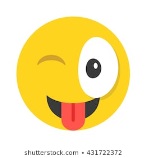 Hej hoj! Kako ste? Jaz vas že kar malo pogrešam! Verjamem, da tudi vi mene.Govorne nastope ste pripravili, bravo! Če niste, vas bom za ušesa, ko se vrnemo nazaj! Sedaj pa bomo nadaljevali s snovjo.  Ni veliko! Kar pogumno!Preberi: Glasbene ustvarjalce najdemo vsepovsod. Lahko nas zabavo s petjem, plesom, igranjem na inštrumente na ulici, v glasbenih klubih, koncertnih dvoranah, pa tudi v gledališču. V gledališču si lahko torej  poleg običajnih predstav ogledamo tudi glasbeno- gledališke predstave. To so opera, opereta, balet in muzikal. Ste katero od navedenih predstav obiskali? Če ste, opišite kaj ste doživeli, kako je bilo.V zvezek napišite naslov GLASBENO-GLEDALIŠKE PREDSTAVE in prepišite spodnje opise. Pri vsaki si poglej še posnetek.  BALET: izražanje z gibi, pripovedovanje  zgodbe s pomočjo plesa, bogati kostumi. https://www.sng-mb.si/predstave-opera-balet/labodje-jezero/ OPERA: pripovedovanje zgodbe preko  petja, izjemno bogati kostumi in scena.https://www.youtube.com/watch?v=2F4G5H_TTvU    OPERETA: razvita iz opere, lahkotnejša, zabavnejša, namenjena preprostim ljudem, ima govorjene dele, nima recitativov. https://www.youtube.com/watch?v=n905Zb2B7h0      MUZIKAL: izražamo zgodbo s petjemhttps://www.youtube.com/watch?v=4-L6rEm0rnY    (Cats – Memory)SREDA, 1. 4. 2020Danes vam za glasbo ni potrebno narediti NIČ!   HA HA HA, ne pa ne! To je bila le prvoaprilska šala! Kar začni z delom V prejšnji uri smo spoznali kar nekaj glasbeno-gledaliških del, danes pa se bomo osredotočili le na opero. Prepiši v zvezek: Opera združuje več umetnosti: literarno ( besedila, ki jih izvajajo pevci), glasbeno (pesmi, ki jih prepevajo), likovno (scena, kostumi), gledališko (igranje vlog, scena, kostumi), včasih tudi plesno. Opernemu besedilu pravilno reče LIBRETO. Če operno besedilo izvaja solist, gre za ARIJO, lahko pa libreto izvajata dva – DUET ali pa več pevcev, tudi operni zbor. Pevce spremlja simfonični orkester, ki je skrit pod odrom in ga vodi dirigent. Včasih pa ima opera tudi plesne vložke, vendar niso taki kot pri baletu, saj so tu kostumi težji in bolj veličastni. In to je to! Sedaj pa hitro »nahecat« ostale, ki so doma! Je le prvi april! Dan norcev! 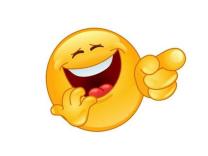 Lepo bodite! Metka